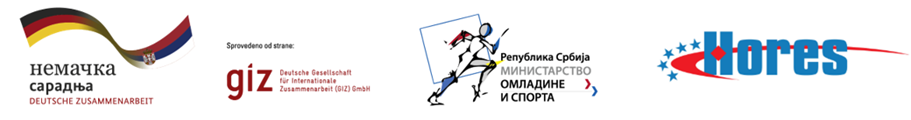 Prijava za obuku ugostiteljskog kadra(za osobe između 18 – 35 godina starosti)Sve informacije u vezi obuke možete naći na:-  sajtu Poslovnog udruženja hotelsko ugostiteljske privrede HORES – www.hores.rs. 								E-mail: direktor@hores.rs- sajtu Nemačke organizacije za međunarodnu saradnju GIZ., www.od skoledoposla.orgIme i prezimeJMBGMesto prebivalištaAdresa prebivalištaStepen stručne spremeStručno zvanjeFiksni telefonMobilni telefonE-mailOdaberite obuku (zaokružiti)Pomoćnik kuvaraKonobarSobaricaPosedujete li prethodno iskustvo u odabranoj oblasti?(zaokružiti)Da  _____godina_____meseci (upisati)Ne